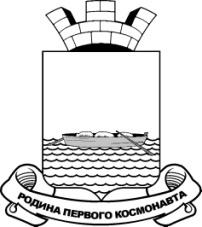 СОВЕТ ДЕПУТАТОВГОРОДА ГАГАРИН СМОЛЕНСКОЙ ОБЛАСТИР Е Ш Е Н И Еот 15 ноября 2019 года №  98Об итогах исполнения бюджета Гагаринского городского поселения Гагаринского района Смоленской области за 9 месяцев 2019 года Заслушав информацию заместителя Главы муниципального образования «Гагаринский район» Смоленской области, начальника финансового управления Администрации муниципального образования «Гагаринский район» Смоленской области Т.В. Кудриной об итогах исполнения бюджета Гагаринского городского поселения Гагаринского района Смоленской области за 9 месяцев 2019 года, Совет депутатов Гагаринского городского поселения Гагаринского района Смоленской области РЕШИЛ:1. Информацию заместителя Главы муниципального образования «Гагаринский район» Смоленской области, начальника финансового управления Администрации муниципального образования «Гагаринский район» Смоленской области Т.В. Кудриной об итогах исполнения бюджета Гагаринского городского поселения Гагаринского района Смоленской области за 9 месяцев 2019 года принять к сведению согласно приложению.2. Решение вступает в силу со дня принятия и подлежит официальному опубликованию.Глава муниципального образованиягород Гагарин Смоленской области	                        Г. М. ДеевПОЯСНИТЕЛЬНАЯ ЗАПИСКАк отчету об исполнении бюджета Гагаринского городского поселения Гагаринского района Смоленской области за 9 месяцев 2019 годаДоходыЗа 9 месяцев 2019 года в бюджет Гагаринского городского поселения Гагаринского района Смоленской области (далее – бюджет Гагаринского городского поселения) всего поступило доходов в сумме 80 816,4 тыс. рублей, выполнение составило 46,8 % к утвержденному годовому плану. Это на       7 302,5 тыс. рублей или на 8,3 % меньше, чем за аналогичный период 2018 года. За 9 месяцев 2018 года выполнение доходов составило 48,0 % или 88 118,9 тыс. рублей. Налоговые и неналоговые доходыНалоговых и неналоговых доходов за 9 месяцев 2019 года поступило в сумме 76 034,8 тыс. руб. или 94,1 % к общему объему поступивших в бюджет доходов, выполнение составило 70,1 % к годовому плану налоговых и неналоговых доходов. По сравнению с аналогичным периодом 2018 года поступление налоговых и неналоговых доходов уменьшилось на 8 047,7 тыс.       рублей или на 9,6 % (поступило за 9 месяцев 2018 года – 84 082,5 тыс. руб.). Значительную долю поступлений в бюджет Гагаринского городского поселения составляет налог на доходы физических лиц, удельный вес которого в сумме налоговых и неналоговых доходов составил 67,7 %. За 9 месяцев 2019 года поступило налога на доходы физических лиц в сумме 51 468,9 тыс. рублей, что составляет 76,2 % к утвержденному годовому плану.Поступление налога на доходы физических лиц по сравнению с аналогичным периодом 2018 года увеличилось на 793,5 тыс. рублей или на         1,6 %, основная причина увеличения поступлений налога – увеличение поступлений налога от налогоплательщика физического лица, поступившего в марте 2019 года по сравнению с поступлением в марте 2018 года.Поступление доходов от уплаты акцизов на автомобильный и прямогонный бензин, дизельное топливо, моторные масла, зачисляемых в муниципальный дорожный фонд, за 9 месяцев 2019 года составило 1 730,4 тыс. рублей или 85,3 % к утвержденному годовому плану. По сравнению с аналогичным периодом 2018 года поступление доходов от уплаты акцизов увеличилось на 232,9 тыс. рублей или на 15,6 %. Увеличение поступлений сложилось за счет увеличения поступлений доходов от уплаты акцизов в консолидированный бюджет Смоленской области в 2019 году, по сравнению с 2018 годом. Налог на имущество физических лиц за 9 месяцев 2019 года поступил в сумме 2 733,7 тыс. рублей, что составляет 37,7 % к утвержденному годовому плану. По сравнению с аналогичным периодом 2018 года поступления увеличились на 256,3 тыс. рублей или на 10,3 %. Земельный налог за 9 месяцев 2019 года поступил в сумме 12 303,6 тыс. рублей, что составляет 56,5 % от утвержденного годового плана. По сравнению с аналогичным периодом 2018 года поступление земельного налога уменьшилось на 9 174,5 тыс. рублей или на 42,7 % (земельного налога с организаций – на 9 469,1 тыс. рублей или на 48,0 %). Снижение поступлений объясняется проведением зачета в другие налоги по заявлению налогоплательщика из сложившейся переплаты за предыдущие периоды. Кроме того, в декабре          2017 года из бюджета Гагаринского городского поселения был произведен возврат земельного налога с организаций в сумме 3 970,7 тыс. рублей. Эта сумма поступила в январе 2018 года в бюджет Гагаринского городского поселения обратно.Государственной пошлины за 9 месяцев 2019 года не поступало.Доходов от использования имущества, находящегося в муниципальной собственности поступило в сумме 3 446,7 тыс. рублей, что составляет 51,6 % к утвержденному годовому плану, в том числе:-  доходов, получаемых в виде арендной платы за земельные участки поступило в сумме 1 849,5 тыс. рублей (45,1 % к утвержденному годовому плану). По сравнению с 9 месяцами  2018 года поступления уменьшились на 1 184,2 тыс. рублей или на 39,0 % в связи с расторжением договоров аренды и предоставлением земельного участка в собственность, пересмотром по некоторым арендаторам кадастровой стоимости земельных участков Комиссией по рассмотрению споров о результатах определения кадастровой стоимости при Управлении Росреестра по Смоленской области в сторону уменьшения (ПАО «НК «Роснефть» - Смоленскнефтепродукт»); а так же расторжением договоров аренды с физическими лицами в 4 квартале 2018 года. В связи с этим ожидается невыполнение плана около 1 000,0 тыс. рублей;- доходов от сдачи в аренду имущества поступило в сумме 1 597,2 тыс. рублей или 61,9 % от утвержденного годового плана. По сравнению с аналогичным периодом  2018 года поступления увеличились на 328,4 тыс. рублей    или на 25,9 %, в связи с оплатой задолженности за 2018 год и ростом платежей от управляющих компаний за социальный найм муниципального жилья. В тоже время низкий процент исполнения связан с проведением арендаторами взаимозачетов за аренду нежилых помещений в счет произведенного капитального ремонта арендуемых помещений. Доходов от продажи земельных участков, находящихся в границах городского поселения, собственность на которые не разграничена, поступило в сумме 1 098,7 тыс. рублей (годовой план не утверждался), что на 201,5 тыс. рублей или на 15,5 % меньше поступлений за 9 месяцев 2018 года. Снижение объясняется уменьшением количества запросов на предоставление земельных участков по продаже с аукциона.Доходов от продажи земельных участков, находящихся в собственности городского поселения за 9 месяцев 2019 года поступило в сумме 41,0 тыс. рублей (годовой план не утверждался). За аналогичный период 2018 года данных доходов не поступало.Доходов от оказания платных услуг и компенсации затрат государства поступило в сумме 283,8 тыс. рублей или 94,6 % от утвержденного годового плана, что на 93,1 тыс. рублей или на 48,8 % больше поступлений за аналогичный период 2018 года. По данному доходному источнику поступают средства от арендаторов помещений за возмещение коммунальных платежей. Увеличение поступлений связано с оплатой задолженности за 2018 год.Доходов от возмещения ущерба, причиняемого автомобильным дорогам города транспортными средствами, перевозящими тяжеловесные  (крупногабаритные) грузы и подлежащих зачислению в муниципальный дорожный фонд, поступило в сумме 2 898,2 тыс. рублей или 102,4 % от утвержденного годового плана, что на 815,6 тыс. рублей  или на 39,2 % больше  поступлений за аналогичный период  2018 года. Увеличение поступлений связано с выдачей большего количества пропусков для большегрузного транспорта для проезда на территории города в период весенне-летнего закрытия дорог.Прочие штрафы за 9 месяцев 2019 года поступили в сумме 3,1 тыс. рублей или 31,0 % от утвержденного годового плана. Поступления за аналогичный период 2018 года составили 0,2 тыс. рублей, что на 2,9 тыс. рублей больше или в 15,5 раз.Безвозмездные поступленияВ структуре доходов бюджета Гагаринского городского поселения безвозмездные поступления составили 4 781,6 тыс. рублей или 7,4 % от утвержденного годового плана безвозмездных поступлений и 5,9 % к общему объему поступивших в бюджет доходов, из них:- дотация на выравнивание бюджетной обеспеченности поселения поступила в сумме 1 976,4 тыс. рублей или 75,0 % к утвержденному годовому плану;-  субсидии бюджетам на реализацию программ формирования современной городской среды поступили в сумме 2 805,2 тыс. рублей или 15,0 % к утвержденному годовому плану;- прочие субсидии, предусмотренные в сумме 43 000,0 тыс. рублей из Дорожного фонда Смоленской области за 9 месяцев 2019 года не поступали.РасходыРасходы бюджета Гагаринского городского поселения за 9 месяцев 2019 года составили 121 514,9 тыс. руб. или 43,2 % к утвержденному годовому плану (281 184,8 тыс. руб.), что на 29 700,6 тыс. руб. или на 32,3 % больше, чем за                       9 месяцев 2018 года, когда исполнение составило 91 814,3 тыс. руб.Общегосударственные вопросыСредства по разделу «Общегосударственные вопросы» за 9 месяцев 2019 года освоены на 33,8 % в сумме 3 066,6 тыс. руб. (план – 9 063,8 тыс. руб.), что на 440,4 тыс. руб. или на 12,6 % меньше, чем за 9 месяцев 2018 года, когда исполнение составило 3 507,0 тыс. рублей. По данному разделу производилось финансирование следующих муниципальных программ:- МП «Управление муниципальным имуществом муниципального образования Гагаринского городского поселения Гагаринского района Смоленской области» (план – 75,0 тыс. руб., факт – 19,0 тыс. руб.);- МП «Создание условий для устойчивого развития территории Гагаринского городского поселения Гагаринского района Смоленской области и повышения эффективности использования городских земель» на (план –18,0 тыс. руб., факт – 0,0 тыс. руб.);- МП «Создание условий для защиты населения и территории муниципального образования Гагаринского городского поселения Гагаринского района Смоленской области от чрезвычайных ситуаций природного и техногенного характера, осуществления мероприятий гражданской обороны и обеспечения безопасности людей в общественных местах и на водных объектах» (план – 200,0 тыс. руб., факт –137,0 тыс. руб.).Бюджетные ассигнования на реализацию непрограммной части расходов за 9 месяцев 2019 года освоены на 33,2 % в сумме 2 910,6 тыс. руб. (план – 8 770,8 тыс. руб.).Национальная безопасность и правоохранительная деятельностьСредства по разделу «Национальная безопасность и правоохранительная деятельность» в рамках МП «Создание условий для защиты населения и территории муниципального образования Гагаринского городского поселения Гагаринского района Смоленской области от чрезвычайных ситуаций природного и техногенного характера, осуществления мероприятий гражданской обороны и обеспечения безопасности людей в общественных местах и на водных объектах» за 9 месяцев 2019 года освоены на 65,1 % в сумме 1 561,3 тыс. руб. (план - 2 400,0 тыс. руб.), что на 1 403,8 тыс. руб. или в 10 раз больше, чем за 9 месяцев 2018 года, когда исполнение составило 157,5 тыс. рублей.Национальная экономикаСредства по разделу «Национальная экономика» за 9 месяцев 2019 года освоены на 17,5 % в сумме 20 237,7 тыс. руб. (план – 115 597,1 тыс. руб.), что на 7 761,0 тыс. руб. или на 27,7 % меньше, чем за 9 месяцев 2018 года, когда исполнение составило 27 998,7 тыс. рублей. По данному разделу производилось финансирование следующих муниципальных программ:- МП «Комплексное развитие транспортной инфраструктуры муниципального образования Гагаринского городского поселения Гагаринского района Смоленской области» (план – 97 024,5 тыс. руб., факт – 17 131,0 тыс. руб.); - МП «Обеспечение градостроительной деятельности на территории муниципального образования Гагаринского городского поселения Гагаринского района Смоленской области» (план – 1 000,0 тыс. руб., факт – 136,5 тыс. руб.);- МП «Создание условий для устойчивого развития территории Гагаринского городского поселения Гагаринского района Смоленской области и повышения эффективности использования городских земель» (план – 1 162,0 тыс. руб., факт – 0,0 тыс. руб.);- МП «Формирование современной городской среды на территории Гагаринского городского поселения Гагаринского района Смоленской области» (план –15 410,6 тыс. руб., факт – 2 970,2 тыс. руб.);- МП «Благоустройство территории муниципального образования Гагаринского городского поселения Гагаринского района Смоленской области» (план – 1000,0 тыс. руб., факт – 0,0 тыс. руб.).Жилищно-коммунальное хозяйствоСредства по разделу «Жилищно-коммунальное хозяйство» за 9 месяцев 2019 года освоены на 62,2 % в сумме 92 999,2 тыс. руб. (план – 149 590,2 тыс. руб.), что на 36 076,3 тыс. руб. или на 63,4 % больше, чем за 9 месяцев 2018 года, когда исполнение составило 56 922,9 тыс. рублей.По данному разделу производилось финансирование следующих муниципальных программ:- МП «Развитие малого и среднего предпринимательства на территории Гагаринского городского поселения Гагаринского района Смоленской области» (план – 500,0 тыс. руб., факт – 0,0 тыс. руб.);- МП «Благоустройство территории муниципального образования Гагаринского городского поселения Гагаринского района Смоленской области" (план – 56 750,3 тыс. руб., факт – 34 517,8 тыс. руб.);- МП  «Комплексное развитие систем коммунальной инфраструктуры на территории муниципального образования Гагаринского городского поселения Гагаринского района Смоленской области» (план – 72 767,5 тыс. руб., факт – 53 407,3 тыс. руб.);- МП «Охрана окружающей среды на территории муниципального образования Гагаринского городского поселения Гагаринского района Смоленской области» (план – 1 730,0 тыс. руб., факт – 115,9 тыс. руб.);- МП «Спорт - в каждый двор» (план – 1 500,0 тыс. руб., факт – 1 500,0 тыс. руб.);- МП «Формирование современной городской среды на территории Гагаринского городского поселения Гагаринского района Смоленской области» (план – 4 388,1 тыс. руб., факт – 0,0 тыс. руб.);- МП «Приобретение, ремонт и содержание муниципального жилищного фонда и объектов коммунального назначения, находящихся на территории муниципального образования Гагаринского городского поселения Гагаринского района Смоленской области» (план – 11 454,3 тыс. руб., факт – 2 958,2 тыс. руб.).Бюджетные ассигнования на реализацию непрограммной части расходов за 9 месяцев 2019 года освоены на 100 % в сумме 500,0 тыс. руб. (план – 500,0 тыс. руб.).Охрана окружающей средыСредства по разделу «Охрана окружающей среды» в рамках МП «Охрана окружающей среды на территории муниципального образования Гагаринского городского поселения Гагаринского района Смоленской области» за 9 месяцев 2019 года не расходовались (план – 30,0 тыс. руб.), а за 9 месяцев 2018 года исполнение составило 27,0 тыс. рублей.Образование Средства по разделу «Образование» в рамках МП «Реализация молодежной политики на территории муниципального образования Гагаринского городского поселения Гагаринского района Смоленской области» за 9 месяцев 2019 года освоены на 49,3 % в сумме 80,3 тыс. руб. (план – 162,8 тыс. руб.), что на 12,1 тыс. руб. или 17,7 % больше, чем за 9 месяцев 2018 года, когда исполнение составило 68,2 тыс. рублей.Культура, кинематографияСредства по разделу «Культура, кинематография» за 9 месяцев 2019 года освоены на 88,7 % в сумме 1 982,0 тыс. руб. (план – 2 235,0 тыс. руб.), что на 376,6 тыс. руб. или на 23,5 % больше, чем за 9 месяцев 2018 года, когда исполнение составило 1 605,4 тыс. рублей. По данному разделу производилось финансирование следующих муниципальных программ:- МП «Развитие культуры на территории Гагаринского городского поселения Гагаринского района Смоленской области» (план – 2 168,0 тыс. руб., факт – 1 929,5 тыс.руб.); - МП «Поддержка социально ориентированных общественных и иных некоммерческих организаций в муниципальном образовании Гагаринского городского поселения Гагаринского района Смоленской области» (план – 67,0 тыс. руб., факт – 52,5 тыс. руб.).Социальная политикаСредства по разделу «Социальная политика» за 9 месяцев 2019 года освоены на 79,6 % в сумме 848,8 тыс. руб. (план – 1 066,2 тыс. руб.), что на 59,1 тыс. руб. или на 6,5 % меньше, чем за 9 месяцев 2018 года, когда исполнение составило 907,9 тыс. рублей. По данному разделу производилось финансирование следующих муниципальных программ:- МП «Поддержка социально ориентированных общественных и иных некоммерческих организаций в муниципальном образовании Гагаринского городского поселения Гагаринского района Смоленской области» (план – 317,5 тыс. руб., факт – 199,0 тыс. руб.).- МП «Оказание социальной помощи ветеранам Великой Отечественной войны, бывшим несовершеннолетним узникам концлагерей, гетто и других мест принудительного содержания, созданных фашистами и их союзниками в период второй мировой войны, в проведении ремонта жилых помещений, в которых они зарегистрированы на территории муниципального образования Гагаринского городского поселения Гагаринского района Смоленской области (план – 500,0 тыс. руб., факт – 460,8 тыс. руб.).Бюджетные ассигнования на реализацию непрограммной части расходов освоены на 76,0 % в сумме 189,0 тыс. руб. (план – 248,7 тыс. руб.).Физическая культура и спортСредства по разделу «Физическая культура и спорт» в рамках МП «Развитие физической культуры и спорта на территории муниципального образования Гагаринского городского поселения Гагаринского района Смоленской области» за 9 месяцев 2019 года освоены на 70,4 % в сумме 715,0 тыс. руб. (план – 1 015,7 тыс. руб.), что на 95,3 тыс. руб. или 15,4 % больше, чем за 9 месяцев 2018 года, когда исполнение составило 619,7 тыс. рублей.Обслуживание государственного имуниципального долгаСредства по разделу «Обслуживание государственного и муниципального долга» за 9 месяцев 2019 года освоены на 100 % в сумме 24,0 тыс. руб. (план – 24,0 тыс. руб.), за 9 месяцев 2018 года средства не были израсходованы. По итогам исполнения бюджета за 9 месяцев 2019 года сложился дефицит бюджета Гагаринского городского поселения Гагаринского района Смоленской области в сумме 40 698,5 тыс. руб. (исполнены доходы в сумме 80 816,4 тыс. руб., а произведено расходов – 121 514,9 тыс. руб.).